ОТЧЕТдепутата Думы Нижнеудинского муниципального образованияперед избирателями избирательного округа № 1 “Заречный”КАТАЕВ АЛЕКСЕЙ ВИКТОРОВИЧ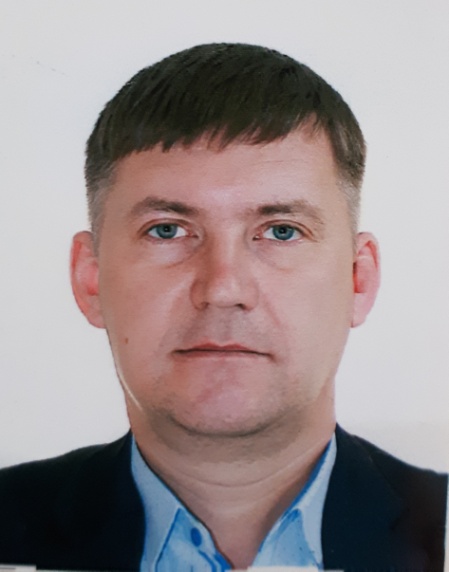 Дата рождения: 10.05.1973Место рождения: город СтавропольОбразование: высшееЕ-Mail: vbr.2017@yandex.ruСозыв:  IV созывЧлен комитета по ЖКХ, транспорту и связиДата избрания: 10 сентября 2017 года.Партийная принадлежность: БеспартийныйГосударственные награды, почетные звания: НетУчастие в иных выборных органах: Член совета местного самоуправленияМесто основной работы, род занятий: Индивидуальный предприниматель в сфере грузоперевозокОтчето деятельности Депутата ДумыНижнеудинского муниципального образования за 2020 год1. Участие Депутата в заседаниях Думы городского поселения:- всего количество заседаний – 18- участие в заседаниях – 162. Участие Депутата в работе постоянных и временных комитетов и комиссий, временных рабочих групп Думы городского поселения:-  всего количество заседаний постоянных комитетов – 16-  участие в заседаниях постоянных комитетов – 8-  участие в заседаниях временных рабочих групп – 13. Правотворческая деятельность Депутата (количество подготовленных и внесенных проектов решений Думы, поправок к ним, результатах их рассмотрения):Отсутствует4. Участие Депутата в выполнении поручений Думы городского поселения:Участие в рабочей группе из числа депутатов Нижнеудинского муниципального образования, по оценке обеспеченности аптечной сети г. Нижнеудинска лекарственными средствами для амбулаторного лечения COVID-19, гриппа и ОРВИ.5. Количество поступивших и рассмотренных Депутатом обращений граждан, результат их рассмотрения:1) Обращение жителей улицы Сбитнева о неудовлетворительном качестве электроэнергии. Результат: Произведено обследование объектов с представителями ООО «Иркутскэнергосбыт», сделаны замеры напряжения. На момент замеров, напряжение соответствовало предельно допустимым нормам.2) Обращение жителей микрорайона Военного городка, о приведении дорожного покрытия во дворах микрорайона в нормативное состояние.Результат: Произведено грейдирование силами УК Гарантия плюс.3) Обращение жителей микрорайона Военный городок по поводу нерабочего уличного освещения.Результат: Работы выполнены. Светильники отремонтированы, освещение восстановлено силами ЖКС № 20.4) Обращение жителей улицы Просвещения по вопросу приведения в нормативное состояние дорожного полотна.Результат: Работы выполнены. Произведено грейдирование силами МБУ Коммунальник.5) На основании многочисленных устных обращений жителей на неудовлетворительное состояние дорожного покрытия на территории микрорайона Военного городка, мною направлено обращение в адрес начальника ЖКС № 20 по поводу отсыпки и грейдирования проблемных участков.Результат: Техника выделена, работы выполнены.  6) В декабре 2020 года в адрес главы Нижнеудинского муниципального образования Путова А.В. направлены предложения депутатов избирательного округа № 1 (Штенцов А.В., Никонец А.Н., Ольшевский С.Г. и Катаев А.В.) для включения в план работы администрации города на 2021 год проблемных вопросов, обозначенных на встречах жителями нашего округа, а именно:- капитальный ремонт улицы по адресу: г. Нижнеудинск, ул. Красноармейская. Благоустройство парковочных мест для безопасной посадке и высадке детей в автомобили. Пешеходные дорожки-тротуары для безопасного передвижения родителей и детей пешеходов. (на данной улице расположен детский сад «Колокольчик» и начальная школа № 1)- капитальный ремонт улицы по адресу: г. Нижнеудинск, ул. Заречная. Пешеходные дорожки-тротуары для безопасного передвижения пешеходов.6. Количество подготовленных Депутатом обращений, принятых по инициативе Депутата, депутатских запросов в адрес органов государственной власти и органов местного самоуправления, организаций, учреждений и мерах, принятым по ним:7. Количество проведённых Депутатом личных приемов граждан: С марта 2020 года прием граждан в здании администрации был приостановлен в связи с угрозой распространения коронавирусной инфекции.В основном в течении года от жителей поступали устные обращения при встрече, либо по телефону. Часть проблем, обозначенных жителями решена полностью, но несколько обращений по разным причинам исполнены не в полном объеме и решения по ним перенесены на 2021 год.8. Взаимодействие Депутата при осуществлении своей деятельности с организациями независимо от организационно-правовой формы, общественными объединениями, органами государственной власти, органами местного самоуправления, депутатами Государственной Думы, депутатами Законодательного Собрания:МБУ “Коммунальник”, отдел ЖКХ администрации города Нижнеудинска, ЖКС № 20, УК “ГАРАНТИЯ ПЛЮС”, ОГУЭП “Облакоммунэнерго” и т.д.9. Иные формы депутатской деятельности Депутата (участие в мероприятиях, работа с населением, находящихся на территории избирательного округа депутата, акциях и благотворительной деятельности):    01.02.2021                                               Катаев А.В.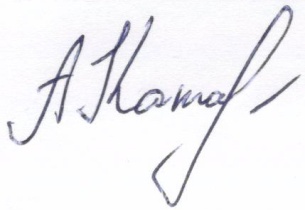    (число, месяц, год)                                               (подпись)                                     (Ф.И.О. депутата)